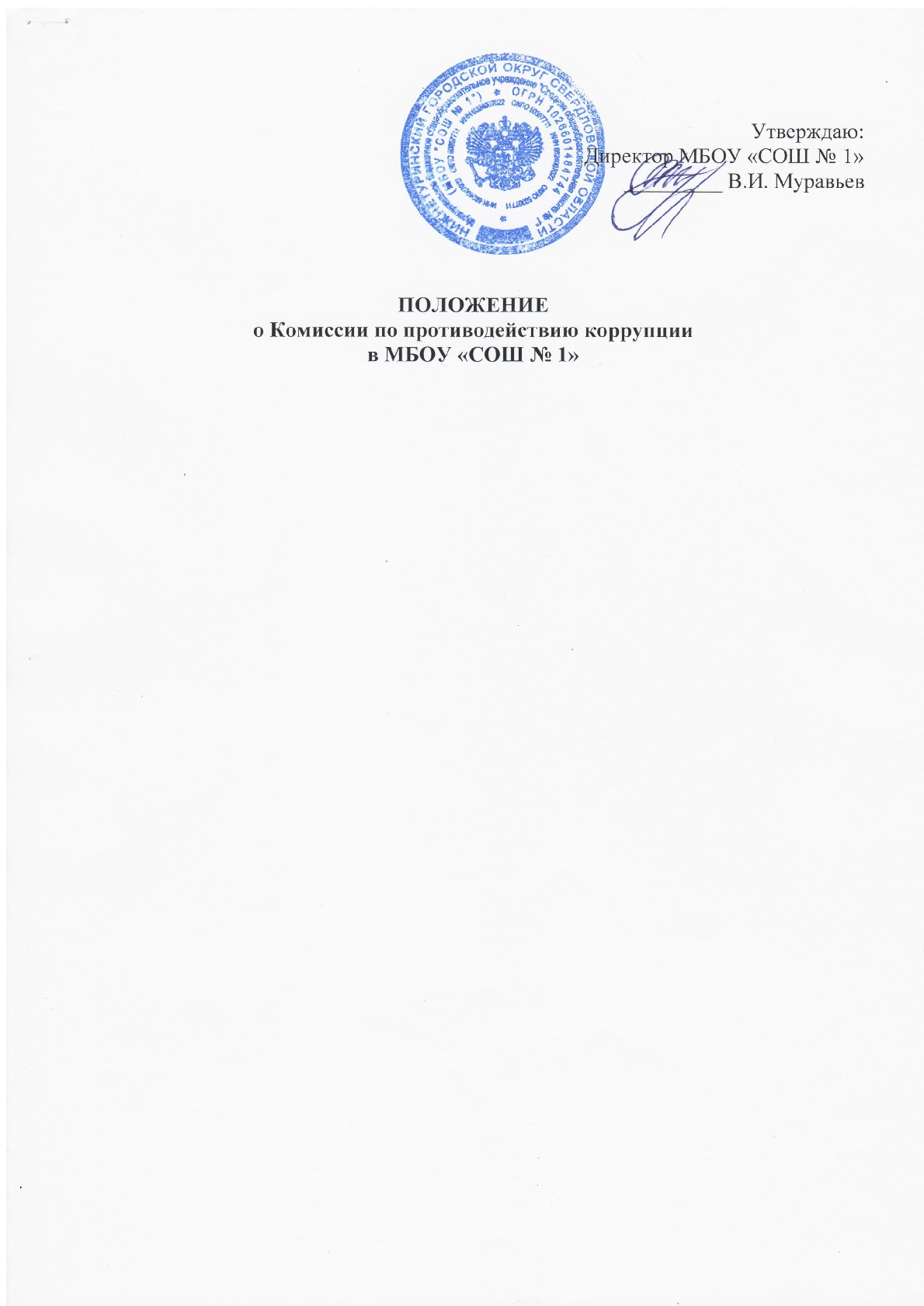     1. Общие положения    1.1. Настоящее Положение определяет порядок деятельности. Задачи и компетенцию Комиссии по противодействию коррупции (далее – Комиссии) в МБОУ «СОШ № 1».    1.2. Комиссия является совещательным органом, который систематически осуществляет комплекс мероприятий по:- по выявлению и устранению причин и условий, порождающих коррупцию;- выработке оптимальных механизмов защиты от проникновения коррупции в учреждение, снижение в ней коррупционных рисков;- антикоррупционной пропаганде и воспитанию;-привлечению общественности и СМИ к сотрудничеству по вопросам противодействия коррупции в целях выработки у сотрудников и обучающихся навыков антикоррупционного поведения, а также формирования нетерпимого отношения к коррупции.      1.3.	Для целей  настоящего Положения применяются следующие понятия и определения:Коррупция — противоправная  деятельность, заключающаяся  в использовании лицом предоставленных должностных или служебных полномочий с целью незаконного достижения личных  и (или) имущественных интересов.Противодействие  коррупции- скоординированная   деятельность федеральных органов государственной власти, органов государственной власти субъектов РФ, органов местного самоуправления муниципальных образований ,институтов   гражданского   общества,   организаций   и   физических   лиц по предупреждению коррупции, уголовному преследованию лиц, совершивших коррупционные преступления, минимизации и (или)    ликвидации    их последствий.Коррупционное правонарушение- как  отдельное  проявление коррупции, влекущее за собой дисциплинарную, административную, уголовную или иную ответственность.Субъекты   антикоррупционной   политики -  органы  государственной власти   и   местного   самоуправления,   учреждения,    организации   и   лица, уполномоченные на формирование и реализацию мер  антикоррупционной политики,   граждане. В школе субъектами   антикоррупционной   политики являются:работники школы;учащиеся школы;родители учащихся или лица их заменяющие;физические и юридические лица, заинтересованные в качественном
оказании образовательных услуг учащимся.Субъекты коррупционных  правонарушений -  физические    лица, использующие свой  статус вопреки законным  интересам    общества   и государства  для   незаконного  получения  выгод,   а  также  лица,   незаконно предоставляющие такие выгоды.Предупреждение	коррупции-деятельность	субъектов антикоррупционной    политики,    направленная    на    изучение,    выявление, ограничение     либо     устранение     явлений     и     условий,     порождающих коррупционные правонарушения, или способствующих их распространению.     1.4.	 Комиссия в своей деятельности руководствуется Конституцией  Российской Федерации, действующим законодательством РФ, в том числе Законом РФ от 25.12.2008   № 273-ФЗ   «О  противодействии  коррупции»,   Законом  РФ  от 29.12.2012 г. № 273-ФЗ «Об образовании в Российской Федерации»,    Уставом МБОУ «СОШ № 1»,   решениями   коллегиальных органов ОУ и  другими нормативными правовыми актами ОУ, а также настоящим Положением.     1.5.   Настоящее   положение   вступает   в   силу   с   момента   его   утверждения директором школы.     2. Задачи КомиссииУчаствует в разработке и реализации приоритетных направлений осуществления антикоррупционной политики.Координирует деятельность   школы   по устранению   причин   коррупциии условий им способствующих, выявлению и пресечению фактов коррупции иеё проявлений.Вносит  предложения, направленные на реализацию      мероприятий по устранению причин и условий, способствующих      коррупции вобразовательном учреждении.Вырабатывает рекомендации для практического   использования   по предотвращению и профилактике коррупционных    правонарушений    в деятельности школы.Оказывает консультативную помощь субъектам   антикоррупционной политики школы по вопросам, связанным с применением на практике общих принципов служебного поведения сотрудников и учащихся школы.Взаимодействует с правоохранительными органами по реализации мер направленных на предупреждение (профилактику) коррупции и на выявление субъектов коррупционных правонарушений.     3. Порядок формирования и деятельность КомиссииСостав членов Комиссии рассматривается на заседании  Совета школы. Ход рассмотрения и принятое решение фиксируется в протоколе заседания Совета школы, а состав Комиссии утверждается приказом директора школы.В состав Комиссии входят:директор ОУ;заместитель директора по УВР;председатель профсоюзной организации ОУ;председатели коллегиальных органов ОУ;Присутствие на заседаниях Комиссии ее членов обязательно. Они не в праве делегировать свои полномочия другим лицам. В случае  отсутствия членов Комиссии на заседании, они вправе изложить свое мнение по рассматриваемым вопросам в письменном виде.Заседание Комиссии правомочно, если на нем присутствует не менее двух третей общего числа его членов. В случае несогласия с принятым решением, член Комиссии вправе в письменном виде изложить особое мнение, которое подлежит приобщению к протоколу.Член Комиссии     добровольно      принимает      на себя      обязательства о не разглашении    сведений   затрагивающих   честь    и достоинство    гражданина, другой конфиденциальной информации, которая рассматривается (рассматривалась) Комиссией. Информация, полученная Комиссией, может быть использована только в порядке, предусмотренном федеральным законодательством об информации, информатизации и защите информации.Из   состава   Комиссии   председателем   назначаются   заместитель председателя и секретарь.Заместитель    председателя    Комиссии,     в     случаях    отсутствия председателя Комиссии,' по его поручению, проводит заседания Комиссии.Секретарь Комиссии:организует подготовку материалов к заседанию Комиссии, а также проектов его решений;информирует членов Комиссии о месте, времени проведения и повестке дня очередного заседания Комиссии, обеспечивает необходимыми справочно-информационными материалами.     4. Полномочия КомиссииКомиссия     координирует    деятельность     школы     по реализации     мер противодействия коррупции. Комиссия вносит    предложения    на    рассмотрение    Совета    школы по совершенствованию деятельности в сфере противодействия коррупцию.Участвует в разработке форм и методов осуществления антикоррупционной деятельности и контролирует их реализацию.Содействует   работе   по проведению   анализа   и экспертизы   издаваемых администрацией   школы   документов   нормативного   характера   по вопросам противодействия коррупции.Рассматривает       предложения       о совершенствовании       методической и организационной работы противодействия коррупции в школе. Содействует внесению дополнений в нормативные правовые акты с учетом изменений действующего законодательства, а также реально складывающейся социально — политической и экономической обстановки в стране. Заслушивают на своих заседаниях субъектов антикоррупционной политики ОУ. Создает рабочие группы для изучения вопросов, касающихся деятельности Комиссии,   а   также   для   подготовки   проектов   соответствующих  решений Комиссии.В компетенцию     Комиссии     не входит     координация     деятельности правоохранительных       органов       по борьбе       с преступностью,      участие в осуществлении прокурорского надзора, оперативно-розыскной и следственной работы правоохранительных органов. Полномочия    Комиссии,     порядок     ее формирования     и деятельности определяются     настоящим     Положением     в соответствии     с Конституцией и законами Российской Федерации, указами Президента Российской Федерации, постановлениями      Правительства      Российской      Федерации,      приказами Министерства образования и науки РФ, Уставом ОУ и другими локальными нормативными актами МБОУ «СОШ № 1». В зависимости от рассматриваемых вопросов, к участию в заседаниях Комиссии могут привлекаться иные лица, по согласованию с председателем Комиссии. Решения Комиссии принимаются на заседании открытым голосованием простым большинством голосов присутствующих членов Комиссии и носят рекомендательный характер, оформляется протоколом, который подписывает председатель Комиссии,  а при необходимости, реализуются путем принятия соответствующих     приказов     и     распоряжений     директора,     если     иное не предусмотрено действующим законодательством. Члены Комиссии обладают равными правами при принятии решений.    5. Председатель КомиссииОпределяет место, время проведения и повестку дня заседания Комиссии.На основе    предложений   членов   Комиссии    формирует   план   работы Комиссии на текущий год и повестку дня его очередного заседания.По вопросам, относящимся к компетенции Комиссии, в установленном порядке запрашивает информацию от исполнительных органов государственной власти, правоохранительных, контролирующих, налоговых и других органов.Информирует коллегиальные органы ОУ о результатах реализации мер противодействия коррупции.
Представляет   Комиссию   в отношениях   с населением   и организациями по вопросам, относящимся к ее компетенции. Дает соответствующие поручения своему заместителю, секретарю и членам Комиссии, осуществляет контроль за их выполнением.Подписывает протокол заседания Комиссии.Председатель    Комиссии    и    члены   Комиссии    осуществляют   своюдеятельность на общественных началах.     6. Обеспечение  участия    общественности    и СМИ   в деятельности КомиссииСубъекты   образовательного   процесса    и граждане   вправе   направлять в установленном порядке обращения в Комиссию по вопросам противодействия коррупции в ОУ, которые рассматриваются на заседании Комиссии. На    заседание    Комиссии    могут    быть    приглашены    представители общественности и СМИ. По решению председателя Комиссии, информация не конфиденциального  характера  о рассмотренных  Комиссией  проблемных вопросах, может передаваться в СМИ для опубликования.     7. Взаимодействие     7.1. 	Председатель комиссии, заместитель председателя комиссии, секретарь комиссии и члены комиссии непосредственно взаимодействуют:-с коллективом школы по вопросам реализации мер противодействия коррупции, совершенствования методической и организационной работы по противодействию коррупции.-с коллегиальными органами по вопросам совершенствования деятельности в сфере противодействия коррупции, участия в подготовке проектов локальных нормативных актов по вопросам, относящимся к компетенции Комиссии. -с администрацией школы по вопросам содействия в работе по проведению анализа и экспертизы издаваемых документов нормативного характера в сфере противодействия коррупции;-с общественными объединениями и гражданами по рассмотрению их письменных обращений, связанных с вопросами противодействия коррупции в школе;-с правоохранительными органами по реализации мер, направленных на предупреждение (профилактику) коррупции и на выявление субъектов коррупционных правонарушений.    7.2.	Комиссия осуществляет взаимодействие:с  органами местного самоуправления , правоохранительными, контролирующими, налоговыми и другими органами по вопросам, относящимся к компетенции Комиссии, а также по вопросам получения в установленном порядке необходимой информации от них, внесения дополнений в нормативные правовые акты с учетом изменений действующего законодательства.    8. Внесение изменений    8.1. Внесение изменений и дополнений в настоящее Положение осуществляется путем подготовки проекта положения в новой редакции заместителем председателя Комиссии.